			                                                          			 		Stiftet 1974             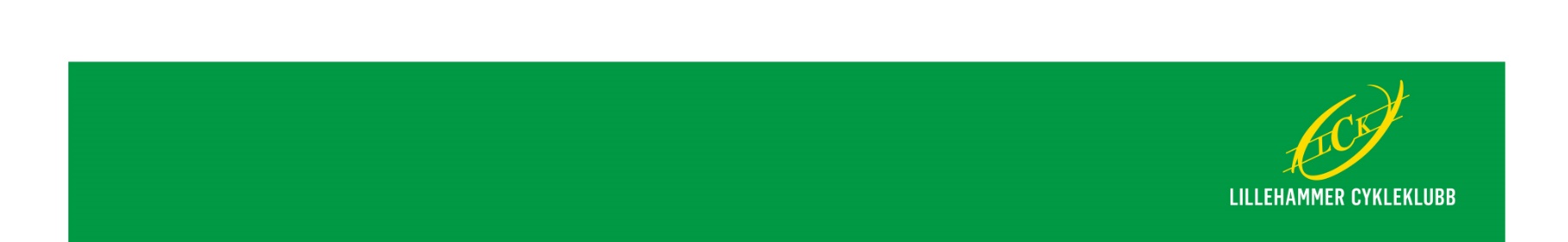 					                                               			Tilsluttet NCF TIMELISTETimelista leveres inn til daglig leder innen den 25. i hver måned og lønn utbetales den 1. i hver måned.Arbeidstaker		For Lillehammer Cykleklubb 		UKEDagTimerMerknader/type oppdrag